El SalvadorEl SalvadorEl SalvadorMarch 2025March 2025March 2025March 2025SundayMondayTuesdayWednesdayThursdayFridaySaturday12345678Día de la Mujer910111213141516171819202122232425262728293031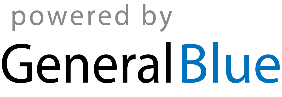 